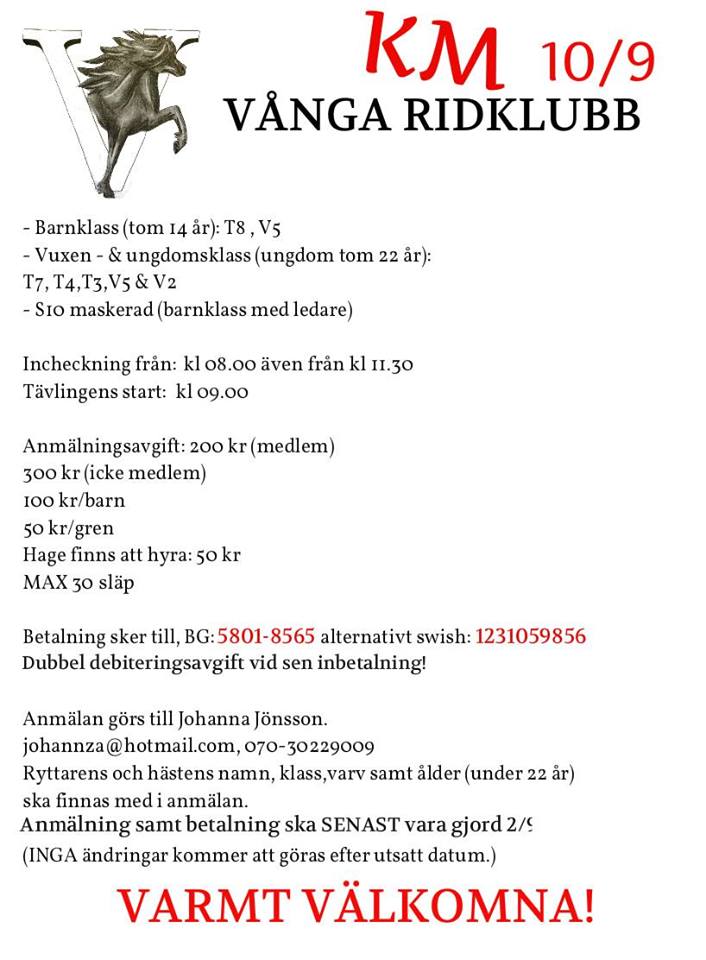         Vånga Ridklubb               Kvällstävling 20/7Barnklass (tom de år du fyller 13år): T8 och V5Vuxen- & Ungdomsklass (ungdom tom de år du fyller 21år): T5, T6, T7, V3, V5 och F2Tävlingens start:	17.00 första startAnmälningsavgift:	200 kr/medlem		300 kr/icke medlem		50 kr/gren100 kr/barn (första grenen ingår i anmälningsavgiften)		Hage finns att hyra 50kr/hage		Max 30 släpBetalning sker till bg 5801-8565 eller till swish 1231059856 Dubbel debiteringsavgift vid sen inbetalning!Anmälan görs till Johanna Jönssonjohannza@hotmail.com eller 0703029009Ryttaren och hästens namn, klass, varv samt ålder (om under 21år) ska finnas med i anmälanAnmälan samt inbetalning ska vara gjord senast den 6/7.(INGA ändringar kommer göras efter utsatt datum och tävlingen rids enligt FIPO)VARMT VÄLKOMNA!